Основана в  2006г.        Газета Администрации Нижнебурбукского           № 1 от 15.01.2021 года                                                                      сельского поселения                      РОССИЙСКАЯ ФЕДЕРАЦИЯИРКУТСКАЯ ОБЛАСТЬТУЛУНСКИЙ РАЙОНАДМИНИСТРАЦИЯНИЖНЕБУРБУКСКОГО СЕЛЬСКОГО ПОСЕЛЕНИЯПОСТАНОВЛЕНИЕ       «11» января   2021 года                                                                             № 1      	                               д.Нижний БурбукО внесении изменений в муниципальную программу «Социально-экономическое развитие территории Нижнебурбукского сельского поселения на 2021-2025гг» от 09.11.2020г. № 47                Руководствуясь Федеральным Законом № 131-ФЗ от 06.10.2003г. «Об общих принципах организации местного самоуправления в Российской Федерации», Федеральным Законом № 172-ФЗ от 28.06.2014 г. «О стратегическом планировании в Российской Федерации, постановлением администрации Нижнебурбукского сельского поселения № 28 от 17.06.2016 г. « Об отдельных вопросах разработки и корректировки документов стратегического планирования Нижнебурбукского сельского поселения», постановлением администрации Нижнебурбукского сельского поселения от 15.01.2015 г № 2 «Об утверждении Положения о порядке принятия решений о разработке муниципальных программ Нижнебурбукского сельского поселения и их формирования и реализации» (с изменениями от 07.09.2017 г. № 26),  Уставом Нижнебурбукского муниципального образования, с целью повышения качества жизни населения, стабилизации социально-экономического положения на территории Нижнебурбукского сельского поселенияПОСТАНАВЛЯЮ: Внести изменения в муниципальную программу «Социально-экономическое развитие территории Нижнебурбукского сельского поселения на 2021-2025гг», утвержденную постановлением администрации от 09.11.2020  года  № 47;  1.1. Строку «Ресурсное обеспечение муниципальной программы» паспорта Программы изложить в следующей редакции:1.2. Строку «Ресурсное обеспечение подпрограммы» паспорта Подпрограммы «Обеспечение деятельности главы Нижнебурбукского сельского поселения и администрации Нижнебурбукского сельского поселения на 2021-2025 гг.» изложить в следующей редакции:1.3. Строку «Ресурсное обеспечение подпрограммы» паспорта Подпрограммы «Повышение эффективности бюджетных расходов  Нижнебурбукского сельского поселения на 2021-2025 гг.» изложить в следующей редакции:1.4. Строку «Ресурсное обеспечение подпрограммы» паспорта Подпрограммы «Развитие инфраструктуры  на территории Нижнебурбукского сельского поселения на 2021-2025 гг.» изложить в следующей редакции:1.5.  Строку «Ресурсное обеспечение подпрограммы» паспорта Подпрограммы «Обеспечение комплексного пространственного и территориального развития   Нижнебурбукского сельского поселения на 2021-2025 гг.» изложить в следующей редакции:1.6 Строку «Ресурсное обеспечение подпрограммы» паспорта Подпрограммы «Обеспечение комплексных мер безопасности   на территории Нижнебурбукского сельского поселения на 2021-2025 гг.» изложить в следующей редакции:1.7 . Строку «Ресурсное обеспечение подпрограммы» паспорта Подпрограммы « Развитие сферы культуры и сорта  на территории Нижнебурбукского сельского поселения на 2021-2025 гг.» изложить в следующей редакции:1.8. Строку «Ресурсное обеспечение подпрограммы» паспорта Подпрограммы «Энергосбережение и повышение энергетической эффективности на территории сельских поселений на 2021-2025 гг» изложить в следующей редакции:2. Опубликовать настоящее постановление в газете «Нижнебурбукский вестник» и разместить на официальном сайте администрации Нижнебурбукского сельского поселения в информационно-телекоммуникационной сети «Интернет».3.  Контроль исполнения настоящего постановления оставляю за собой. Глава  Нижнебурбукского  сельского поселения                                                                    С.В.ГапеевцевПриложение №3к постановлению администрации Нижнебурбукскогого сельского поселения от  11.01.2021 г. № 1 «О внесении изменений   в муниципальную программу «Социально-экономическое развитие территории сельского поселения на 2021-2025ггРЕСУРСНОЕ ОБЕСПЕЧЕНИЕ РЕАЛИЗАЦИИ МУНИЦИПАЛЬНОЙ ПРОГРАММЫ НИЖНЕБУРБУКСКОГО СЕЛЬСКОГО ПОСЕЛЕНИЯ ЗА СЧЕТ СРЕДСТВ, ПРЕДУСМОТРЕННЫХ В БЮДЖЕТЕ НИЖНЕБУРБУКСКОГО СЕЛЬСКОГО ПОСЕЛЕНИЯ ЗА СЧЕТ СРЕДСТВ, ПРЕДУСМОТРЕННЫХ В БЮДЖЕТЕ НИЖНЕБУРБУКСКОГО СЕЛЬСКОГО ПОСЕЛЕНИЯ (далее-программа)Приложение №4к постановлению администрации Нижнебурбукскогого сельского поселения от  11.01.2021 г № 1 « О внесении изменений   в муниципальную программу «Социально-экономическое развитие территории сельского поселения на 2021-2025ггПРОГРОЗНАЯ ( СПРАВОЧНАЯ) ОЦЕНКА РЕСУРСНОГО  ОБЕСПЕЧЕНИЯ РЕАЛИЗАЦИИ МУНИЦИПАЛЬНОЙ ПРОГРАММЫ НИЖНЕБУРБУКСКОГО СЕЛЬСКОГО ПОСЕЛЕНИЯ 
ЗА СЧЕТ ВСЕХ ИСТОЧНИКОВ ФИНАНСИРОВАНИЯ (далее-программа)Учредитель -                                                                                     Редактор-Администрация и Дума                                                     Администрация НижнебурбукскогоНижнебурбукского                                                                       сельского поселенияСельского поселенияАдрес: 665226                                                                                  Тираж: 999экз.Иркутская область                                                                           Цена: бесплатноТулунский район                                                                      дата выпуска: 15 января  2021 гД.Нижний Бурбук                                                                             выходит с 2006 годаУл. Центральная, 55а                                                             Распространяется на территорииТел.41-1-61                                                                       Нижнебурбукского   муниципального                                                                                                               образованияРесурсное обеспечение муниципальной программыПредполагаемый общий объем финансирования муниципальной программы составляет: 2021 год- 6923,3 тыс. руб.;2022 год-  6521,8тыс. руб.;2023 год-  6338,1 тыс. руб.;2024 год-  8964,6 тыс.руб.;2025 год -  9124,6 тыс.руб.Объем финансирования за счет средств бюджета Нижнебурбукского сельского поселения составляет:2021 год- 6585,3 тыс. руб.;2022 год-  6182,3 тыс. руб.;2023 год-  5992,9 тыс. руб.;2024 год- 8614,9тыс.руб.;2025 год -8773,9тыс.руб.Объем финансирования за счет средств  районного бюджета составляет:2021 год- 0,0тыс. руб.;2022 год-  0,0 тыс. руб.;2023 год-  0,0 тыс. руб.;2024 год-  0,0 тыс.руб.;2025 год -  0,0 тыс.руб.Прогнозируемый объем финансирования за счет средств  областного бюджета составляет  :2021 год- 200,7тыс. руб.;2022 год-  200,7 тыс. руб.;2023 год-  200,7 тыс. руб.;2024 год- 200,7 тыс.руб.;2025 год -200,7 тыс.руб.Прогнозируемый объем финансирования за счет средств  федерального  бюджета составляет :2021 год- 137,3 тыс. руб.;2022 год- 138,8 тыс. руб.;2023 год- 144,5тыс. руб.;2024 год- 150,0тыс.руб.;2025 год – 150,0 тыс.руб.Ресурсное обеспечение подпрограммыПредполагаемый общий объем финансирования муниципальной программы составляет :2021 год-  4241,6 тыс. руб.;2022 год-  4243,1 тыс. руб.;2023 год-   4248,8 тыс. руб.;2024 год-  5344,1 тыс.руб.;2025 год -  5444,1 тыс.руб Объем финансирования за счет средств бюджета Нижнебурбукского сельского поселения составляет :2021 год- 4103,6 тыс. руб.;2022 год-  4103,6 тыс. руб.;2023 год-  4103,6 тыс. руб.;2024 год-  5193,4 тыс.руб.;2025 год -  5293,4 тыс.руб Прогнозируемый объем финансирования за счет средств областного бюджета составляет  :2021 год – 0,7тыс. руб.;2022 год – 0,7тыс. руб.;2023 год – 0,7 тыс. руб.;2024год   - 0,7тыс.руб.;2025год -  0,7тыс.руб.Прогнозируемый объем финансирования за счет средств  федерального  бюджета составляет :2021 год- 137,3тыс. руб.;2022 год-  138,8 тыс. руб.;2023 год-  144,5 тыс. руб.;2024 год-  150,0 тыс.руб.;2025 год -  150,0 тыс.рубРесурсное обеспечение подпрограммыПредполагаемый общий объем финансирования муниципальной программы составляет:2021 год- 9,6тыс. руб.;2022 год-  9,6 тыс. руб.;2023 год-  9,6тыс. руб.;2024 год-  10,0 тыс.руб.;2025 год -  10,0 тыс.руб Объем финансирования за счет средств бюджета Нижнебурбукского сельского поселения составляет :2021 год- 9,6тыс. руб.;2022 год-  9,6 тыс. руб.;2023 год-  9,6тыс. руб.;2024 год-  10,0 тыс.руб.;2025 год -  10,0 тыс.руб Прогнозируемый объем финансирования за счет средств  областного бюджета составляет  :2021 год- 0,0тыс. руб.;2022 год-  0,0 тыс. руб.;2023 год-  0,0 тыс. руб.;2024 год-  0,0 тыс.руб.;2025 год -  0,0 тыс.руб.Прогнозируемый объем финансирования за счет средств  федерального  бюджета составляет :2021 год- 0,0тыс. руб.;2022 год-  0,0 тыс. руб.;2023 год-  0,0 тыс. руб.;2024 год-  0,0 тыс.руб.;2025 год -  0,0 тыс.руб.Ресурсное обеспечение подпрограммыПредполагаемый общий объем финансирования муниципальной программы составляет:2021 год- 1059,2тыс. руб.;2022 год-  1076,5тыс. руб.;2023 год-  1121,2 тыс. руб.;2024 год-  1170,0 тыс.руб.;2025 год -  1210,0 тыс.руб.Объем финансирования за счет средств бюджета Нижнебурбукского сельского поселения составляет :2021 год- 859,2 тыс. руб.;2022 год-  876,5 тыс. руб.;2023 год-  921,2 тыс. руб.;2024 год-  970,0 тыс.руб.;2025 год -  1010,0 тыс.руб.Объем финансирования за счет средств  районного бюджета составляет:2021 год- 0,0тыс. руб.;2022 год-  0,0 тыс. руб.;2023 год-  0,0 тыс. руб.;2024 год-  0,0 тыс.руб.;2025 год -  0,0 тыс.руб.Прогнозируемый объем финансирования за счет средств  областного бюджета составляет  :2021 год- 200,0тыс. руб.;2022 год-  200,0 тыс. руб.;2023 год-  200,0 тыс. руб.;2024 год-  200,0 тыс.руб.;2025 год -  200,0 тыс.руб.Прогнозируемый объем финансирования за счет средств  федерального  бюджета составляет :2021 год- 0,0тыс. руб.;2022 год-  0,0 тыс. руб.;2023 год-  0,0 тыс. руб.;2024 год-  0,0 тыс.руб.;2025 год -  0,0 тыс.руб.Ресурсное обеспечение подпрограммыПредполагаемый общий объем финансирования муниципальной программы составляет  :2021 год- 10,0тыс. руб.;2022 год-  10,0 тыс. руб.;2023 год-  10,0 тыс. руб.;2024 год-  40,0 тыс.руб.;2025 год -  40,0 тыс.руб.Объем финансирования за счет средств бюджета Нижнебурбукского сельского поселения составляет:2021 год- 10,0тыс. руб.;2022 год-  10,0 тыс. руб.;2023 год-  10,0 тыс. руб.;2024 год-  40,0 тыс.руб.;2025 год -  40,0 тыс.руб.Прогнозируемый объем финансирования за счет средств  областного бюджета составляет  :2021 год- 0,0тыс. руб.;2022 год-  0,0 тыс. руб.;2023 год-  0,0 тыс. руб.;2024 год-  0,0 тыс.руб.;2025 год -  0,0 тыс.руб.Прогнозируемый объем финансирования за счет средств  федерального  бюджета составляет :2021 год- 0,0тыс. руб.;2022 год-  0,0 тыс. руб.;2023 год-  0,0 тыс. руб.;2024 год-  0,0 тыс.руб.;2025 год -  0,0 тыс.руб.Ресурсное обеспечение подпрограммыПредполагаемый общий объем финансирования муниципальной программы составляет:2021 год- 20,5тыс. руб.;2022 год-  20,5 тыс. руб.;2023 год-  20,5 тыс. руб.;2024 год-  60,5 тыс.руб.;2025 год -  60,5 тыс.руб.Объем финансирования за счет средств бюджета Нижнебурбукского сельского поселения составляет :2021 год- 20,5тыс. руб.;2022 год-  20,5 тыс. руб.;2023 год-  20,5 тыс. руб.;2024 год-  60,5 тыс.руб.;2025 год -  60,5 тыс.руб.Прогнозируемый объем финансирования за счет средств  областного бюджета составляет  :2021 год- 0,0тыс. руб.;2022 год-  0,0 тыс. руб.;2023 год-  0,0 тыс. руб.;2024 год-  0,0 тыс.руб.;2025 год -  0,0 тыс.руб.Прогнозируемый объем финансирования за счет средств  федерального  бюджета составляет :2021 год- 0,0тыс. руб.;2022 год-  0,0 тыс. руб.;2023 год-  0,0 тыс. руб.;2024 год-  0,0 тыс.руб.;2025 год -  0,0 тыс.руб.Ресурсное обеспечение подпрограммыПредполагаемый общий объем финансирования муниципальной программы составляет:2021 год- 1572,4тыс. руб.;2022 год-  1152,1 тыс. руб.;2023 год-  918,0 тыс. руб.;2024 год-  2330,0 тыс.руб.;2025 год -  2350,0 тыс.руб.Объем финансирования за счет средств бюджета Нижнебурбукского сельского поселения составляет :2021 год- 1572,4тыс. руб.;2022 год-  1152,1 тыс. руб.;2023 год-  918,0 тыс. руб.;2024 год-  2330,0 тыс.руб.;2025 год -  2350,0 тыс.руб.Прогнозный объем финансирования за счет средств областного бюджета составляет :2021 год- 0,0тыс. руб.;2022 год-  0,0 тыс. руб.;2023 год-  0,0 тыс. руб.;2024 год-  0,0 тыс.руб.;2025 год -  0,0 тыс.руб.Прогнозируемый объем финансирования за счет средств  федерального  бюджета составляет :2021 год- 0,0тыс. руб.;2022 год-  0,0 тыс. руб.;2023 год-  0,0 тыс. руб.;2024 год-  0,0 тыс.руб.;2025 год -  0,0 тыс.руб.Ресурсное обеспечение подпрограммыПредполагаемый общий объем финансирования муниципальной программы составляет:2021 год-  10,0тыс. руб.;2022 год-  10,0 тыс. руб.;2023 год-  10,0 тыс. руб.;2024 год-  10,0 тыс.руб.;2025 год -  10,0 тыс.руб.Объем финансирования за счет средств бюджета Нижнебурбукского сельского поселения составляет :2021 год-  10,0тыс. руб.;2022 год-  10,0 тыс. руб.;2023 год-  10,0 тыс. руб.;2024 год-  10,0 тыс.руб.;2025 год -  10,0 тыс.руб.Прогнозный объем финансирования за счет средств областного бюджета составляет :2021 год- 0,0тыс. руб.;2022 год-  0,0 тыс. руб.;2023 год-  0,0 тыс. руб.;2024 год-  0,0 тыс.руб.;2025 год -  0,0 тыс.руб.Прогнозируемый объем финансирования за счет средств  федерального  бюджета составляет :2021 год- 0,0тыс. руб.;2022 год-  0,0 тыс. руб.;2023 год-  0,0 тыс. руб.;2024 год-  0,0 тыс.руб.;2025 год -  0,0 тыс.руб.Наименование программы, подпрограммы, основного мероприятия, мероприятия, проектаОтветственный исполнитель, соисполнители, участники, участники мероприятияИсточники финансированияРасходы (тыс. руб.), годыРасходы (тыс. руб.), годыРасходы (тыс. руб.), годыРасходы (тыс. руб.), годыРасходы (тыс. руб.), годыРасходы (тыс. руб.), годыРасходы (тыс. руб.), годыНаименование программы, подпрограммы, основного мероприятия, мероприятия, проектаОтветственный исполнитель, соисполнители, участники, участники мероприятияИсточники финансированияПервый год действия программы (2021г)Второй год действия программы(2022г)Третий год действия программы  (2023г)Четвертый год действия программы(2024г)Год завершения действия программы (2025г)Год завершения действия программы (2025г)Год завершения действия программы (2025г)123456777Программа«Социально-экономическое развитие территории сельского поселения на 2021-2025 гг»»Администрация Нижнебурбукского с/п.МКУК« КДЦ д.Нижний Бурбук»Всего6923,36521,8  6338,1    8964,69124,69124,69124,6Программа«Социально-экономическое развитие территории сельского поселения на 2021-2025 гг»»Администрация Нижнебурбукского с/п.МКУК« КДЦ д.Нижний Бурбук»Местный бюджет (далее – МБ)        6585,36182,3   5992,9      8614,9        8773,9        8773,9        8773,9Программа«Социально-экономическое развитие территории сельского поселения на 2021-2025 гг»»Администрация Нижнебурбукского с/п.МКУК« КДЦ д.Нижний Бурбук»Средства районного бюджета, предусмотренные в местном бюджете (далее – РБ) – при наличии0000000Программа«Социально-экономическое развитие территории сельского поселения на 2021-2025 гг»»Администрация Нижнебурбукского с/п.МКУК« КДЦ д.Нижний Бурбук»Средства областного бюджета, предусмотренные в местном бюджете (далее - ОБ) – при наличии200,7200,7200,7200,7200,7200,7200,7Программа«Социально-экономическое развитие территории сельского поселения на 2021-2025 гг»»Администрация Нижнебурбукского с/п.МКУК« КДЦ д.Нижний Бурбук»Средства федерального бюджета, предусмотренные в местном бюджете (далее - ФБ) - при наличии137,3138,8144,5150,0150,0150,0150,0Программа«Социально-экономическое развитие территории сельского поселения на 2021-2025 гг»»Администрация Нижнебурбукского с/п.МКУК« КДЦ д.Нижний Бурбук»Иные источники, предусмотренные в местном бюджете (далее - ИИ) - при наличии0000000Подпрограмма 1«Обеспечение деятельности главы Нижнебурбукского сельского поселения и администрации Нижнебурбукского сельского поселения на 2021-2025гг»Администрация Нижнебурбукского с/п.Всего4241,64243,1    4248,85344,15444,15444,15444,1Подпрограмма 1«Обеспечение деятельности главы Нижнебурбукского сельского поселения и администрации Нижнебурбукского сельского поселения на 2021-2025гг»Администрация Нижнебурбукского с/п.МБ4103,64103,64103,6     5193,45293,45293,45293,4Подпрограмма 1«Обеспечение деятельности главы Нижнебурбукского сельского поселения и администрации Нижнебурбукского сельского поселения на 2021-2025гг»Администрация Нижнебурбукского с/п.РБ0000000Подпрограмма 1«Обеспечение деятельности главы Нижнебурбукского сельского поселения и администрации Нижнебурбукского сельского поселения на 2021-2025гг»Администрация Нижнебурбукского с/п.ОБ0,70,70,70,70,70,70,7Подпрограмма 1«Обеспечение деятельности главы Нижнебурбукского сельского поселения и администрации Нижнебурбукского сельского поселения на 2021-2025гг»Администрация Нижнебурбукского с/п.ФБ137,3138,8144,5150,0150,0150,0150,0Подпрограмма 1«Обеспечение деятельности главы Нижнебурбукского сельского поселения и администрации Нижнебурбукского сельского поселения на 2021-2025гг»Администрация Нижнебурбукского с/п.ИИ0000000Основное мероприятие 1.1.Обеспечение деятельности главы  сельского поселения и Администрации сельского поселенияАдминистрация Нижнебурбукского сельского поселенияВсего2602,52604,02609,73700,03800,003800,003800,00Основное мероприятие 1.1.Обеспечение деятельности главы  сельского поселения и Администрации сельского поселенияАдминистрация Нижнебурбукского сельского поселенияМБ2464,52464,52464,53549,33649,33649,33649,3Основное мероприятие 1.1.Обеспечение деятельности главы  сельского поселения и Администрации сельского поселенияАдминистрация Нижнебурбукского сельского поселенияРБ0000000Основное мероприятие 1.1.Обеспечение деятельности главы  сельского поселения и Администрации сельского поселенияАдминистрация Нижнебурбукского сельского поселенияОБ0,70,70,70,70,70,70,7Основное мероприятие 1.1.Обеспечение деятельности главы  сельского поселения и Администрации сельского поселенияАдминистрация Нижнебурбукского сельского поселенияФБ137,3138,8144,5150,0150,0150,0150,0Основное мероприятие 1.1.Обеспечение деятельности главы  сельского поселения и Администрации сельского поселенияАдминистрация Нижнебурбукского сельского поселенияИИ0000000Основное мероприятие 1.2«Управление муниципальным долгом сельского поселения»Администрация Нижнебурбукского сельского поселенияВсего2,02,02,02,02,02,02,0Основное мероприятие 1.2«Управление муниципальным долгом сельского поселения»Администрация Нижнебурбукского сельского поселенияМБ2,02,02,02,02,02,02,0Основное мероприятие 1.2«Управление муниципальным долгом сельского поселения»Администрация Нижнебурбукского сельского поселенияРБ0000000Основное мероприятие 1.2«Управление муниципальным долгом сельского поселения»Администрация Нижнебурбукского сельского поселенияОБ0000000Основное мероприятие 1.2«Управление муниципальным долгом сельского поселения»Администрация Нижнебурбукского сельского поселенияИИ00000Основное мероприятие 1.3.« Пенсионное обеспечение граждан, замещающих должности главы сельских поселений и муниципальных служащих органов местного самоуправления сельских поселений»Администрация Нижнебурбукского сельского поселенияВсего281,0281,0281,0281,0281,0Основное мероприятие 1.3.« Пенсионное обеспечение граждан, замещающих должности главы сельских поселений и муниципальных служащих органов местного самоуправления сельских поселений»Администрация Нижнебурбукского сельского поселенияМБ281,0281,0281,0281,0281,0Основное мероприятие 1.3.« Пенсионное обеспечение граждан, замещающих должности главы сельских поселений и муниципальных служащих органов местного самоуправления сельских поселений»Администрация Нижнебурбукского сельского поселенияРБ00000Основное мероприятие 1.3.« Пенсионное обеспечение граждан, замещающих должности главы сельских поселений и муниципальных служащих органов местного самоуправления сельских поселений»Администрация Нижнебурбукского сельского поселенияОБ00000Основное мероприятие 1.3.« Пенсионное обеспечение граждан, замещающих должности главы сельских поселений и муниципальных служащих органов местного самоуправления сельских поселений»Администрация Нижнебурбукского сельского поселенияИИ00000Основное мероприятие 1.4.Повышение квалификации муниципальных служащихАдминистрация Нижнебурбукского сельского поселенияВсего5,05,05,010,010,0Основное мероприятие 1.4.Повышение квалификации муниципальных служащихАдминистрация Нижнебурбукского сельского поселенияМБ5,05,05,010,010,0Основное мероприятие 1.4.Повышение квалификации муниципальных служащихАдминистрация Нижнебурбукского сельского поселенияРБ00000Основное мероприятие 1.4.Повышение квалификации муниципальных служащихАдминистрация Нижнебурбукского сельского поселенияОБ00000Основное мероприятие 1.4.Повышение квалификации муниципальных служащихАдминистрация Нижнебурбукского сельского поселенияИИ00000Основное мероприятие 1.5.Управление средствами резервного фонда администраций сельских поселенийАдминистрация Нижнебурбукского с/п.Всего20,020,020,020,020,0Основное мероприятие 1.5.Управление средствами резервного фонда администраций сельских поселенийАдминистрация Нижнебурбукского с/п.МБ20,020,020,020,020,0Основное мероприятие 1.5.Управление средствами резервного фонда администраций сельских поселенийАдминистрация Нижнебурбукского с/п.РБ00000Основное мероприятие 1.5.Управление средствами резервного фонда администраций сельских поселенийАдминистрация Нижнебурбукского с/п.ОБ00000Основное мероприятие 1.5.Управление средствами резервного фонда администраций сельских поселенийАдминистрация Нижнебурбукского с/п.ФБ00000Основное мероприятие 1.5.Управление средствами резервного фонда администраций сельских поселенийАдминистрация Нижнебурбукского с/п.ИИ00000Основное мероприятие 1.6.«Межбюджетные трансферты бюджетам муниципальных районов из бюджетов поселений на осуществление части полномочий по решению вопросов местного  значения в соответствии с заключенными соглашениями»Администрация Нижнебурбукского с/п.Всего1331,11 331,11331,11331,11331,11331,11331,1Основное мероприятие 1.6.«Межбюджетные трансферты бюджетам муниципальных районов из бюджетов поселений на осуществление части полномочий по решению вопросов местного  значения в соответствии с заключенными соглашениями»Администрация Нижнебурбукского с/п.МБ1331,11 331,11331,11331,1       1331,1       1331,1       1331,1Основное мероприятие 1.6.«Межбюджетные трансферты бюджетам муниципальных районов из бюджетов поселений на осуществление части полномочий по решению вопросов местного  значения в соответствии с заключенными соглашениями»Администрация Нижнебурбукского с/п.РБ0000000Основное мероприятие 1.6.«Межбюджетные трансферты бюджетам муниципальных районов из бюджетов поселений на осуществление части полномочий по решению вопросов местного  значения в соответствии с заключенными соглашениями»Администрация Нижнебурбукского с/п.ОБ0000000Основное мероприятие 1.6.«Межбюджетные трансферты бюджетам муниципальных районов из бюджетов поселений на осуществление части полномочий по решению вопросов местного  значения в соответствии с заключенными соглашениями»Администрация Нижнебурбукского с/п.ФБ0000000Основное мероприятие 1.6.«Межбюджетные трансферты бюджетам муниципальных районов из бюджетов поселений на осуществление части полномочий по решению вопросов местного  значения в соответствии с заключенными соглашениями»Администрация Нижнебурбукского с/п.ИИ0000000Подпрограмма 2«Повышение эффективности бюджетных расходов Нижнебурбукского сельского поселения на 2021-2025гг»Администрация Нижнебурбукского с/п.Всего9,69,69,610,010,010,010,0Подпрограмма 2«Повышение эффективности бюджетных расходов Нижнебурбукского сельского поселения на 2021-2025гг»Администрация Нижнебурбукского с/п.МБ9,69,6  9,610,010,010,010,0Подпрограмма 2«Повышение эффективности бюджетных расходов Нижнебурбукского сельского поселения на 2021-2025гг»Администрация Нижнебурбукского с/п.РБ0000000Подпрограмма 2«Повышение эффективности бюджетных расходов Нижнебурбукского сельского поселения на 2021-2025гг»Администрация Нижнебурбукского с/п.ОБ0000000Подпрограмма 2«Повышение эффективности бюджетных расходов Нижнебурбукского сельского поселения на 2021-2025гг»Администрация Нижнебурбукского с/п.ФБ0000000Подпрограмма 2«Повышение эффективности бюджетных расходов Нижнебурбукского сельского поселения на 2021-2025гг»Администрация Нижнебурбукского с/п.ИИ0000000Основное мероприятие 2.1.«Информационные технологии в управлении»Администрация Нижнебурбукского с/п.Всего9,69,6 9,610,010,010,010,0Основное мероприятие 2.1.«Информационные технологии в управлении»Администрация Нижнебурбукского с/п.МБ9,69,6 9,610,0  10,0  10,0  10,0Основное мероприятие 2.1.«Информационные технологии в управлении»Администрация Нижнебурбукского с/п.РБ0000000Основное мероприятие 2.1.«Информационные технологии в управлении»Администрация Нижнебурбукского с/п.ОБ0000000Основное мероприятие 2.1.«Информационные технологии в управлении»Администрация Нижнебурбукского с/п.ФБ0000000Основное мероприятие 2.1.«Информационные технологии в управлении»Администрация Нижнебурбукского с/п.ИИ0000000Подпрограмма3 «Развитие инфраструктуры на территории Нижнебурбукского сельского поселения на 2021-2025гг»АдминистрацияНижнебурбукскогос/п.Всего1059,21076,51121,21170,01210,0Подпрограмма3 «Развитие инфраструктуры на территории Нижнебурбукского сельского поселения на 2021-2025гг»АдминистрацияНижнебурбукскогос/п.МБ859,2876,5921,2970,0     1010,0Подпрограмма3 «Развитие инфраструктуры на территории Нижнебурбукского сельского поселения на 2021-2025гг»АдминистрацияНижнебурбукскогос/п.РБ00000Подпрограмма3 «Развитие инфраструктуры на территории Нижнебурбукского сельского поселения на 2021-2025гг»АдминистрацияНижнебурбукскогос/п.ОБ200,0        200,0200,0            200,0200,0Подпрограмма3 «Развитие инфраструктуры на территории Нижнебурбукского сельского поселения на 2021-2025гг»АдминистрацияНижнебурбукскогос/п.ФБ00000Подпрограмма3 «Развитие инфраструктуры на территории Нижнебурбукского сельского поселения на 2021-2025гг»АдминистрацияНижнебурбукскогос/п.ИИ00000Основное мероприятие 3.1«Ремонт и содержание автомобильных дорог»АдминистрацияНижнебурбукскогос/п.Всего667,2694,5739,2760,0800,0Основное мероприятие 3.1«Ремонт и содержание автомобильных дорог»АдминистрацияНижнебурбукскогос/п.МБ667,2694,5739,2760,0800,0Основное мероприятие 3.1«Ремонт и содержание автомобильных дорог»АдминистрацияНижнебурбукскогос/п.РБ00000Основное мероприятие 3.1«Ремонт и содержание автомобильных дорог»АдминистрацияНижнебурбукскогос/п.ОБ00000Основное мероприятие 3.1«Ремонт и содержание автомобильных дорог»АдминистрацияНижнебурбукскогос/п.ФБ00000Основное мероприятие 3.1«Ремонт и содержание автомобильных дорог»АдминистрацияНижнебурбукскогос/п.ИИ00000Основное мероприятие 3.2«Организация благоустройства территории сельского поселения»АдминистрацияНижнебурбукскогос/п.Всего282,0282,0282,0   300,0300,0Основное мероприятие 3.2«Организация благоустройства территории сельского поселения»АдминистрацияНижнебурбукскогос/п.МБ82,082,082,0          100,0100,0Основное мероприятие 3.2«Организация благоустройства территории сельского поселения»АдминистрацияНижнебурбукскогос/п.РБ00000Основное мероприятие 3.2«Организация благоустройства территории сельского поселения»АдминистрацияНижнебурбукскогос/п.ОБ200,0200,0      200,0         200,0  200,0Основное мероприятие 3.2«Организация благоустройства территории сельского поселения»АдминистрацияНижнебурбукскогос/п.ФБ00000Основное мероприятие 3.2«Организация благоустройства территории сельского поселения»АдминистрацияНижнебурбукскогос/п.ИИ00000Основное мероприятие3.3«Организация водоснабжения населения»АдминистрацияНижнебурбукскогос/п.Всего60,050,050,060,060,0Основное мероприятие3.3«Организация водоснабжения населения»АдминистрацияНижнебурбукскогос/п.МБ60,050,050,060,060,0Основное мероприятие3.3«Организация водоснабжения населения»АдминистрацияНижнебурбукскогос/п.РБ00000Основное мероприятие3.3«Организация водоснабжения населения»АдминистрацияНижнебурбукскогос/п.ОБ00000Основное мероприятие3.3«Организация водоснабжения населения»АдминистрацияНижнебурбукскогос/п.ФБ00000Основное мероприятие3.3«Организация водоснабжения населения»АдминистрацияНижнебурбукскогос/п.ИИ00000Основное мероприятие 3.4. « Создание мест (площадок) накопления твердых коммунальных отходов»АдминистрацияНижнебурбукскогос/п.Всего50,050,050,050,050,0Основное мероприятие 3.4. « Создание мест (площадок) накопления твердых коммунальных отходов»АдминистрацияНижнебурбукскогос/п.МБ50,0          50,050,050,0         50,0Основное мероприятие 3.4. « Создание мест (площадок) накопления твердых коммунальных отходов»АдминистрацияНижнебурбукскогос/п.РБ00000Основное мероприятие 3.4. « Создание мест (площадок) накопления твердых коммунальных отходов»АдминистрацияНижнебурбукскогос/п.ОБ0         0000Основное мероприятие 3.4. « Создание мест (площадок) накопления твердых коммунальных отходов»АдминистрацияНижнебурбукскогос/п.ФБ00000Основное мероприятие 3.4. « Создание мест (площадок) накопления твердых коммунальных отходов»АдминистрацияНижнебурбукскогос/п.ИИ00000Подпрограмма 4 «Обеспечение комплексного пространственного и территориального развития Нижнебурбукского сельского поселенияна 2021-2025гг»АдминистрацияНижнебурбукскогос/п.Всего10,010,010,040,040,0Подпрограмма 4 «Обеспечение комплексного пространственного и территориального развития Нижнебурбукского сельского поселенияна 2021-2025гг»АдминистрацияНижнебурбукскогос/п.МБ10,0    10,010,040,040,0Подпрограмма 4 «Обеспечение комплексного пространственного и территориального развития Нижнебурбукского сельского поселенияна 2021-2025гг»АдминистрацияНижнебурбукскогос/п.РБ00000Подпрограмма 4 «Обеспечение комплексного пространственного и территориального развития Нижнебурбукского сельского поселенияна 2021-2025гг»АдминистрацияНижнебурбукскогос/п.ОБ00000Подпрограмма 4 «Обеспечение комплексного пространственного и территориального развития Нижнебурбукского сельского поселенияна 2021-2025гг»АдминистрацияНижнебурбукскогос/п.ФБ00000Подпрограмма 4 «Обеспечение комплексного пространственного и территориального развития Нижнебурбукского сельского поселенияна 2021-2025гг»АдминистрацияНижнебурбукскогос/п.ИИ00000Основное мероприятие 4.1«Проведение топографических, геодезических и кадастровых работ»АдминистрацияНижнебурбукскогос/п.Всего5,05,05,025,025,0Основное мероприятие 4.1«Проведение топографических, геодезических и кадастровых работ»АдминистрацияНижнебурбукскогос/п.МБ           5,05,05,025,025,0Основное мероприятие 4.1«Проведение топографических, геодезических и кадастровых работ»АдминистрацияНижнебурбукскогос/п.РБ00000Основное мероприятие 4.1«Проведение топографических, геодезических и кадастровых работ»АдминистрацияНижнебурбукскогос/п.ОБ00000Основное мероприятие 4.1«Проведение топографических, геодезических и кадастровых работ»АдминистрацияНижнебурбукскогос/п.ФБ00000Основное мероприятие 4.1«Проведение топографических, геодезических и кадастровых работ»АдминистрацияНижнебурбукскогос/п.ИИ00000Основное мероприятие 4.2. «Обеспечение градостроительной и  землеустроительной деятельности на территории сельского поселения»Всего5,05,0       5,015,015,0Основное мероприятие 4.2. «Обеспечение градостроительной и  землеустроительной деятельности на территории сельского поселения»МБ5,05,05,015,015,0Основное мероприятие 4.2. «Обеспечение градостроительной и  землеустроительной деятельности на территории сельского поселения»РБ00000Основное мероприятие 4.2. «Обеспечение градостроительной и  землеустроительной деятельности на территории сельского поселения»ОБ00000Основное мероприятие 4.2. «Обеспечение градостроительной и  землеустроительной деятельности на территории сельского поселения»ФБ00000Основное мероприятие 4.2. «Обеспечение градостроительной и  землеустроительной деятельности на территории сельского поселения»ИИ00000Подпрограмма 5«Обеспечение комплексных мер безопасности на территории Нижнебурбукского сельского поселения на 2021-2025гг»АдминистрацияНижнебурбукскогос/п.Всего20,520,520,560,560,5Подпрограмма 5«Обеспечение комплексных мер безопасности на территории Нижнебурбукского сельского поселения на 2021-2025гг»АдминистрацияНижнебурбукскогос/п.МБ20,520,520,560,560,5Подпрограмма 5«Обеспечение комплексных мер безопасности на территории Нижнебурбукского сельского поселения на 2021-2025гг»АдминистрацияНижнебурбукскогос/п.РБ00000Подпрограмма 5«Обеспечение комплексных мер безопасности на территории Нижнебурбукского сельского поселения на 2021-2025гг»АдминистрацияНижнебурбукскогос/п.ОБ00000Подпрограмма 5«Обеспечение комплексных мер безопасности на территории Нижнебурбукского сельского поселения на 2021-2025гг»АдминистрацияНижнебурбукскогос/п.ИИ00000Основное мероприятие 5.1.«Обеспечение  первичных мер пожарной безопасности в границах населенных пунктов поселения»АдминистрацияНижнебурбукскогос/п.Всего20,020,020,060,060,0Основное мероприятие 5.1.«Обеспечение  первичных мер пожарной безопасности в границах населенных пунктов поселения»АдминистрацияНижнебурбукскогос/п.МБ20,020,0       20,060,060,0Основное мероприятие 5.1.«Обеспечение  первичных мер пожарной безопасности в границах населенных пунктов поселения»АдминистрацияНижнебурбукскогос/п.РБ00000Основное мероприятие 5.1.«Обеспечение  первичных мер пожарной безопасности в границах населенных пунктов поселения»АдминистрацияНижнебурбукскогос/п.ОБ00        000Основное мероприятие 5.1.«Обеспечение  первичных мер пожарной безопасности в границах населенных пунктов поселения»АдминистрацияНижнебурбукскогос/п.ИИ00000Основное мероприятие 5.2.«Профилактика безнадзорности и правонарушений на территории сельского поселения»АдминистрацияНижнебурбукского сельского поселенияВсего0,50,50,50,50,5Основное мероприятие 5.2.«Профилактика безнадзорности и правонарушений на территории сельского поселения»АдминистрацияНижнебурбукского сельского поселенияМБ0,50,50,50,50,5Основное мероприятие 5.2.«Профилактика безнадзорности и правонарушений на территории сельского поселения»АдминистрацияНижнебурбукского сельского поселенияРБ00000Основное мероприятие 5.2.«Профилактика безнадзорности и правонарушений на территории сельского поселения»АдминистрацияНижнебурбукского сельского поселенияОБ00000Основное мероприятие 5.2.«Профилактика безнадзорности и правонарушений на территории сельского поселения»АдминистрацияНижнебурбукского сельского поселенияФБ00000Основное мероприятие 5.2.«Профилактика безнадзорности и правонарушений на территории сельского поселения»АдминистрацияНижнебурбукского сельского поселенияИИ00000Подпрограмма 6«Развитие  сферы культуры и спорта на территории Нижнебурбукского сельского поселения на 2021-2025гг»ДиректорМКУК КДЦ  д.Нижний Бурбук Всего1572,41152,1 918,0   2330,02350,02350,02350,0Подпрограмма 6«Развитие  сферы культуры и спорта на территории Нижнебурбукского сельского поселения на 2021-2025гг»ДиректорМКУК КДЦ  д.Нижний Бурбук МБ1572,41142,1 918,02330,02350,02350,02350,0Подпрограмма 6«Развитие  сферы культуры и спорта на территории Нижнебурбукского сельского поселения на 2021-2025гг»ДиректорМКУК КДЦ  д.Нижний Бурбук РБ0000000Подпрограмма 6«Развитие  сферы культуры и спорта на территории Нижнебурбукского сельского поселения на 2021-2025гг»ДиректорМКУК КДЦ  д.Нижний Бурбук ОБ00         0           0000Подпрограмма 6«Развитие  сферы культуры и спорта на территории Нижнебурбукского сельского поселения на 2021-2025гг»ДиректорМКУК КДЦ  д.Нижний Бурбук ФБ0000000Подпрограмма 6«Развитие  сферы культуры и спорта на территории Нижнебурбукского сельского поселения на 2021-2025гг»ДиректорМКУК КДЦ  д.Нижний Бурбук ИИ0000000Основное мероприятие 6.1«Расходы направленные на организацию досуга и обеспечение жителей услугами организаций культуры, организация библиотечного обслуживания»Директор  МКУК КДЦ д.Нижний Бурбук Всего1562,41142,1908,02280,02300,02300,02300,0Основное мероприятие 6.1«Расходы направленные на организацию досуга и обеспечение жителей услугами организаций культуры, организация библиотечного обслуживания»Директор  МКУК КДЦ д.Нижний Бурбук МБ1562,4       1142,1908,02280,02300,02300,02300,0Основное мероприятие 6.1«Расходы направленные на организацию досуга и обеспечение жителей услугами организаций культуры, организация библиотечного обслуживания»Директор  МКУК КДЦ д.Нижний Бурбук РБ0000,000Основное мероприятие 6.1«Расходы направленные на организацию досуга и обеспечение жителей услугами организаций культуры, организация библиотечного обслуживания»Директор  МКУК КДЦ д.Нижний Бурбук ОБ00         00000Основное мероприятие 6.1«Расходы направленные на организацию досуга и обеспечение жителей услугами организаций культуры, организация библиотечного обслуживания»Директор  МКУК КДЦ д.Нижний Бурбук ФБ0000000Основное мероприятие 6.1«Расходы направленные на организацию досуга и обеспечение жителей услугами организаций культуры, организация библиотечного обслуживания»Директор  МКУК КДЦ д.Нижний Бурбук ИИ0000000Основное мероприятие 6.2«Обеспечение условий для развития на территории сельского поселения физической культуры и массового спорта»ДиректорМКУК КДЦВсего10,010,0       10,050,050,050,050,0Основное мероприятие 6.2«Обеспечение условий для развития на территории сельского поселения физической культуры и массового спорта»ДиректорМКУК КДЦМБ10,0        10,010,050,050,050,0Основное мероприятие 6.2«Обеспечение условий для развития на территории сельского поселения физической культуры и массового спорта»ДиректорМКУК КДЦРБ0000000Основное мероприятие 6.2«Обеспечение условий для развития на территории сельского поселения физической культуры и массового спорта»ДиректорМКУК КДЦОБ00        00000Основное мероприятие 6.2«Обеспечение условий для развития на территории сельского поселения физической культуры и массового спорта»ДиректорМКУК КДЦФБ0000000Основное мероприятие 6.2«Обеспечение условий для развития на территории сельского поселения физической культуры и массового спорта»ДиректорМКУК КДЦИИ0000000Подпрограмма « Энергосбережение и повышение энергетической эффективности на территории сельских  поселений на 2021-2025 гг»Всего10,010,010,010,010,010,010,0Подпрограмма « Энергосбережение и повышение энергетической эффективности на территории сельских  поселений на 2021-2025 гг»МБ10,0          10,0    10,010,010,010,010,0Подпрограмма « Энергосбережение и повышение энергетической эффективности на территории сельских  поселений на 2021-2025 гг»РБ0000000Подпрограмма « Энергосбережение и повышение энергетической эффективности на территории сельских  поселений на 2021-2025 гг»ОБ00           00000Подпрограмма « Энергосбережение и повышение энергетической эффективности на территории сельских  поселений на 2021-2025 гг»ФБ0000000Подпрограмма « Энергосбережение и повышение энергетической эффективности на территории сельских  поселений на 2021-2025 гг»ИИ0000000Основное мероприятие « Технические и организационные мероприятия по снижению использования энергоресурсов»Всего10,010,010,010,010,0Основное мероприятие « Технические и организационные мероприятия по снижению использования энергоресурсов»МБ10,0          10,0    10,010,010,0Основное мероприятие « Технические и организационные мероприятия по снижению использования энергоресурсов»РБ00000Основное мероприятие « Технические и организационные мероприятия по снижению использования энергоресурсов»ОБ00           000Основное мероприятие « Технические и организационные мероприятия по снижению использования энергоресурсов»ФБ00000Основное мероприятие « Технические и организационные мероприятия по снижению использования энергоресурсов»ИИ00000Наименование программы, подпрограммы, основного мероприятия, мероприятия, проектаОтветственный исполнитель, соисполнители, участники, участники мероприятияИсточники финансированияРасходы (тыс. руб.), годыРасходы (тыс. руб.), годыРасходы (тыс. руб.), годыРасходы (тыс. руб.), годыРасходы (тыс. руб.), годыРасходы (тыс. руб.), годыРасходы (тыс. руб.), годыНаименование программы, подпрограммы, основного мероприятия, мероприятия, проектаОтветственный исполнитель, соисполнители, участники, участники мероприятияИсточники финансированияПервый год действия программы (2021г)Второй год действия программы(2022г)Третий год действия программы  (2023г)Четвертый год действия программы(2024г)Год завершения действия программы (2025г)Год завершения действия программы (2025г)Год завершения действия программы (2025г)123456777Программа«Социально-экономическое развитие территории сельского поселения на 2018-2022 гг»»Администрация Нижнебурбукского с/п.МКУК« КДЦ д.Нижний Бурбук»Всего6923,320263,4  6338,1    8964,69124,69124,69124,6Программа«Социально-экономическое развитие территории сельского поселения на 2018-2022 гг»»Администрация Нижнебурбукского с/п.МКУК« КДЦ д.Нижний Бурбук»Местный бюджет (далее – МБ)        6585,36318,3   5992,9      8614,9        8773,9        8773,9        8773,9Программа«Социально-экономическое развитие территории сельского поселения на 2018-2022 гг»»Администрация Нижнебурбукского с/п.МКУК« КДЦ д.Нижний Бурбук»Средства районного бюджета, предусмотренные в местном бюджете (далее – РБ) – при наличии0000000Программа«Социально-экономическое развитие территории сельского поселения на 2018-2022 гг»»Администрация Нижнебурбукского с/п.МКУК« КДЦ д.Нижний Бурбук»Средства областного бюджета, предусмотренные в местном бюджете (далее - ОБ) – при наличии200,7 13806,3200,7200,7200,7200,7200,7Программа«Социально-экономическое развитие территории сельского поселения на 2018-2022 гг»»Администрация Нижнебурбукского с/п.МКУК« КДЦ д.Нижний Бурбук»Средства федерального бюджета, предусмотренные в местном бюджете (далее - ФБ) - при наличии137,3138,8144,5150,0150,0150,0150,0Программа«Социально-экономическое развитие территории сельского поселения на 2018-2022 гг»»Администрация Нижнебурбукского с/п.МКУК« КДЦ д.Нижний Бурбук»Иные источники, предусмотренные в местном бюджете (далее - ИИ) - при наличии0000000Подпрограмма 1«Обеспечение деятельности главы Нижнебурбукского сельского поселения и администрации Нижнебурбукского сельского поселения на 2018-2022гг»Администрация Нижнебурбукского с/п.Всего4241,64243,1    4248,85344,15444,15444,15444,1Подпрограмма 1«Обеспечение деятельности главы Нижнебурбукского сельского поселения и администрации Нижнебурбукского сельского поселения на 2018-2022гг»Администрация Нижнебурбукского с/п.МБ4103,64103,64103,6     5193,45293,45293,45293,4Подпрограмма 1«Обеспечение деятельности главы Нижнебурбукского сельского поселения и администрации Нижнебурбукского сельского поселения на 2018-2022гг»Администрация Нижнебурбукского с/п.РБ0000000Подпрограмма 1«Обеспечение деятельности главы Нижнебурбукского сельского поселения и администрации Нижнебурбукского сельского поселения на 2018-2022гг»Администрация Нижнебурбукского с/п.ОБ0,70,70,70,70,70,70,7Подпрограмма 1«Обеспечение деятельности главы Нижнебурбукского сельского поселения и администрации Нижнебурбукского сельского поселения на 2018-2022гг»Администрация Нижнебурбукского с/п.ФБ137,3138,8144,5150,0150,0150,0150,0Подпрограмма 1«Обеспечение деятельности главы Нижнебурбукского сельского поселения и администрации Нижнебурбукского сельского поселения на 2018-2022гг»Администрация Нижнебурбукского с/п.ИИ0000000Основное мероприятие 1.1.Обеспечение деятельности главы  сельского поселения и Администрации сельского поселенияАдминистрация Нижнебурбукского сельского поселенияВсего2602,52604,02609,73700,03800,003800,003800,00Основное мероприятие 1.1.Обеспечение деятельности главы  сельского поселения и Администрации сельского поселенияАдминистрация Нижнебурбукского сельского поселенияМБ2464,52464,52464,53549,33649,33649,33649,3Основное мероприятие 1.1.Обеспечение деятельности главы  сельского поселения и Администрации сельского поселенияАдминистрация Нижнебурбукского сельского поселенияРБ0000000Основное мероприятие 1.1.Обеспечение деятельности главы  сельского поселения и Администрации сельского поселенияАдминистрация Нижнебурбукского сельского поселенияОБ0,70,70,70,70,70,70,7Основное мероприятие 1.1.Обеспечение деятельности главы  сельского поселения и Администрации сельского поселенияАдминистрация Нижнебурбукского сельского поселенияФБ137,3138,8144,5150,0150,0150,0150,0Основное мероприятие 1.1.Обеспечение деятельности главы  сельского поселения и Администрации сельского поселенияАдминистрация Нижнебурбукского сельского поселенияИИ0000000Основное мероприятие 1.2«Управление муниципальным долгом сельского поселения»Администрация Нижнебурбукского сельского поселенияВсего2,02,02,02,02,02,02,0Основное мероприятие 1.2«Управление муниципальным долгом сельского поселения»Администрация Нижнебурбукского сельского поселенияМБ2,02,02,02,02,02,02,0Основное мероприятие 1.2«Управление муниципальным долгом сельского поселения»Администрация Нижнебурбукского сельского поселенияРБ0000000Основное мероприятие 1.2«Управление муниципальным долгом сельского поселения»Администрация Нижнебурбукского сельского поселенияОБ0000000Основное мероприятие 1.2«Управление муниципальным долгом сельского поселения»Администрация Нижнебурбукского сельского поселенияИИ00000Основное мероприятие 1.3.« Пенсионное обеспечение граждан, замещающих должности главы сельских поселений и муниципальных служащих органов местного самоуправления сельских поселений»Администрация Нижнебурбукского сельского поселенияВсего281,0281,0281,0281,0281,0Основное мероприятие 1.3.« Пенсионное обеспечение граждан, замещающих должности главы сельских поселений и муниципальных служащих органов местного самоуправления сельских поселений»Администрация Нижнебурбукского сельского поселенияМБ281,0281,0281,0281,0281,0Основное мероприятие 1.3.« Пенсионное обеспечение граждан, замещающих должности главы сельских поселений и муниципальных служащих органов местного самоуправления сельских поселений»Администрация Нижнебурбукского сельского поселенияРБ00000Основное мероприятие 1.3.« Пенсионное обеспечение граждан, замещающих должности главы сельских поселений и муниципальных служащих органов местного самоуправления сельских поселений»Администрация Нижнебурбукского сельского поселенияОБ00000Основное мероприятие 1.3.« Пенсионное обеспечение граждан, замещающих должности главы сельских поселений и муниципальных служащих органов местного самоуправления сельских поселений»Администрация Нижнебурбукского сельского поселенияИИ00000Основное мероприятие 1.4.Повышение квалификации муниципальных служащихАдминистрация Нижнебурбукского сельского поселенияВсего5,05,05,010,010,0Основное мероприятие 1.4.Повышение квалификации муниципальных служащихАдминистрация Нижнебурбукского сельского поселенияМБ5,05,05,010,010,0Основное мероприятие 1.4.Повышение квалификации муниципальных служащихАдминистрация Нижнебурбукского сельского поселенияРБ00000Основное мероприятие 1.4.Повышение квалификации муниципальных служащихАдминистрация Нижнебурбукского сельского поселенияОБ00000Основное мероприятие 1.4.Повышение квалификации муниципальных служащихАдминистрация Нижнебурбукского сельского поселенияИИ00000Основное мероприятие 1.5.Управление средствами резервного фонда администраций сельских поселенийАдминистрация Нижнебурбукского с/п.Всего20,020,020,020,020,0Основное мероприятие 1.5.Управление средствами резервного фонда администраций сельских поселенийАдминистрация Нижнебурбукского с/п.МБ20,020,020,020,020,0Основное мероприятие 1.5.Управление средствами резервного фонда администраций сельских поселенийАдминистрация Нижнебурбукского с/п.РБ00000Основное мероприятие 1.5.Управление средствами резервного фонда администраций сельских поселенийАдминистрация Нижнебурбукского с/п.ОБ00000Основное мероприятие 1.5.Управление средствами резервного фонда администраций сельских поселенийАдминистрация Нижнебурбукского с/п.ФБ00000Основное мероприятие 1.5.Управление средствами резервного фонда администраций сельских поселенийАдминистрация Нижнебурбукского с/п.ИИ00000Основное мероприятие 1.6.«Межбюджетные трансферты бюджетам муниципальных районов из бюджетов поселений на осуществление части полномочий по решению вопросов местного  значения в соответствии с заключенными соглашениями»Администрация Нижнебурбукского с/п.Всего1331,11 331,11331,11331,11331,11331,11331,1Основное мероприятие 1.6.«Межбюджетные трансферты бюджетам муниципальных районов из бюджетов поселений на осуществление части полномочий по решению вопросов местного  значения в соответствии с заключенными соглашениями»Администрация Нижнебурбукского с/п.МБ1331,11 331,11331,11331,1       1331,1       1331,1       1331,1Основное мероприятие 1.6.«Межбюджетные трансферты бюджетам муниципальных районов из бюджетов поселений на осуществление части полномочий по решению вопросов местного  значения в соответствии с заключенными соглашениями»Администрация Нижнебурбукского с/п.РБ0000000Основное мероприятие 1.6.«Межбюджетные трансферты бюджетам муниципальных районов из бюджетов поселений на осуществление части полномочий по решению вопросов местного  значения в соответствии с заключенными соглашениями»Администрация Нижнебурбукского с/п.ОБ0000000Основное мероприятие 1.6.«Межбюджетные трансферты бюджетам муниципальных районов из бюджетов поселений на осуществление части полномочий по решению вопросов местного  значения в соответствии с заключенными соглашениями»Администрация Нижнебурбукского с/п.ФБ0000000Основное мероприятие 1.6.«Межбюджетные трансферты бюджетам муниципальных районов из бюджетов поселений на осуществление части полномочий по решению вопросов местного  значения в соответствии с заключенными соглашениями»Администрация Нижнебурбукского с/п.ИИ0000000Подпрограмма 2«Повышение эффективности бюджетных расходов Нижнебурбукского сельского поселения на 2018-2022гг»Администрация Нижнебурбукского с/п.Всего9,69,69,610,010,010,010,0Подпрограмма 2«Повышение эффективности бюджетных расходов Нижнебурбукского сельского поселения на 2018-2022гг»Администрация Нижнебурбукского с/п.МБ9,69,6  9,610,010,010,010,0Подпрограмма 2«Повышение эффективности бюджетных расходов Нижнебурбукского сельского поселения на 2018-2022гг»Администрация Нижнебурбукского с/п.РБ0000000Подпрограмма 2«Повышение эффективности бюджетных расходов Нижнебурбукского сельского поселения на 2018-2022гг»Администрация Нижнебурбукского с/п.ОБ0000000Подпрограмма 2«Повышение эффективности бюджетных расходов Нижнебурбукского сельского поселения на 2018-2022гг»Администрация Нижнебурбукского с/п.ФБ0000000Подпрограмма 2«Повышение эффективности бюджетных расходов Нижнебурбукского сельского поселения на 2018-2022гг»Администрация Нижнебурбукского с/п.ИИ0000000Основное мероприятие 2.1.«Информационные технологии в управлении»Администрация Нижнебурбукского с/п.Всего9,69,6 9,610,010,010,010,0Основное мероприятие 2.1.«Информационные технологии в управлении»Администрация Нижнебурбукского с/п.МБ9,69,6 9,610,0  10,0  10,0  10,0Основное мероприятие 2.1.«Информационные технологии в управлении»Администрация Нижнебурбукского с/п.РБ0000000Основное мероприятие 2.1.«Информационные технологии в управлении»Администрация Нижнебурбукского с/п.ОБ0000000Основное мероприятие 2.1.«Информационные технологии в управлении»Администрация Нижнебурбукского с/п.ФБ0000000Основное мероприятие 2.1.«Информационные технологии в управлении»Администрация Нижнебурбукского с/п.ИИ0000000Подпрограмма3 «Развитие инфраструктуры на территории Нижнебурбукского сельского поселения на 2018-2022гг»АдминистрацияНижнебурбукскогос/п.Всего1059,21076,51121,21170,01210,0Подпрограмма3 «Развитие инфраструктуры на территории Нижнебурбукского сельского поселения на 2018-2022гг»АдминистрацияНижнебурбукскогос/п.МБ859,2876,5921,2970,0     1010,0Подпрограмма3 «Развитие инфраструктуры на территории Нижнебурбукского сельского поселения на 2018-2022гг»АдминистрацияНижнебурбукскогос/п.РБ00000Подпрограмма3 «Развитие инфраструктуры на территории Нижнебурбукского сельского поселения на 2018-2022гг»АдминистрацияНижнебурбукскогос/п.ОБ200,0        200,0200,0            200,0200,0Подпрограмма3 «Развитие инфраструктуры на территории Нижнебурбукского сельского поселения на 2018-2022гг»АдминистрацияНижнебурбукскогос/п.ФБ00000Подпрограмма3 «Развитие инфраструктуры на территории Нижнебурбукского сельского поселения на 2018-2022гг»АдминистрацияНижнебурбукскогос/п.ИИ00000Основное мероприятие 3.1«Ремонт и содержание автомобильных дорог»АдминистрацияНижнебурбукскогос/п.Всего667,2694,5739,2760,0800,0Основное мероприятие 3.1«Ремонт и содержание автомобильных дорог»АдминистрацияНижнебурбукскогос/п.МБ667,2694,5739,2760,0800,0Основное мероприятие 3.1«Ремонт и содержание автомобильных дорог»АдминистрацияНижнебурбукскогос/п.РБ00000Основное мероприятие 3.1«Ремонт и содержание автомобильных дорог»АдминистрацияНижнебурбукскогос/п.ОБ00000Основное мероприятие 3.1«Ремонт и содержание автомобильных дорог»АдминистрацияНижнебурбукскогос/п.ФБ00000Основное мероприятие 3.1«Ремонт и содержание автомобильных дорог»АдминистрацияНижнебурбукскогос/п.ИИ00000Основное мероприятие 3.2«Организация благоустройства территории сельского поселения»АдминистрацияНижнебурбукскогос/п.Всего282,0282,0282,0   300,0300,0Основное мероприятие 3.2«Организация благоустройства территории сельского поселения»АдминистрацияНижнебурбукскогос/п.МБ82,082,082,0          100,0100,0Основное мероприятие 3.2«Организация благоустройства территории сельского поселения»АдминистрацияНижнебурбукскогос/п.РБ00000Основное мероприятие 3.2«Организация благоустройства территории сельского поселения»АдминистрацияНижнебурбукскогос/п.ОБ200,0200,0      200,0         200,0  200,0Основное мероприятие 3.2«Организация благоустройства территории сельского поселения»АдминистрацияНижнебурбукскогос/п.ФБ00000Основное мероприятие 3.2«Организация благоустройства территории сельского поселения»АдминистрацияНижнебурбукскогос/п.ИИ00000Основное мероприятие3.3«Организация водоснабжения населения»АдминистрацияНижнебурбукскогос/п.Всего60,050,050,060,060,0Основное мероприятие3.3«Организация водоснабжения населения»АдминистрацияНижнебурбукскогос/п.МБ60,050,050,060,060,0Основное мероприятие3.3«Организация водоснабжения населения»АдминистрацияНижнебурбукскогос/п.РБ00000Основное мероприятие3.3«Организация водоснабжения населения»АдминистрацияНижнебурбукскогос/п.ОБ00000Основное мероприятие3.3«Организация водоснабжения населения»АдминистрацияНижнебурбукскогос/п.ФБ00000Основное мероприятие3.3«Организация водоснабжения населения»АдминистрацияНижнебурбукскогос/п.ИИ00000Основное мероприятие 3.4. « Создание мест (площадок) накопления твердых коммунальных отходов»АдминистрацияНижнебурбукскогос/п.Всего50,050,050,050,050,0Основное мероприятие 3.4. « Создание мест (площадок) накопления твердых коммунальных отходов»АдминистрацияНижнебурбукскогос/п.МБ50,0          50,050,050,0         50,0Основное мероприятие 3.4. « Создание мест (площадок) накопления твердых коммунальных отходов»АдминистрацияНижнебурбукскогос/п.РБ00000Основное мероприятие 3.4. « Создание мест (площадок) накопления твердых коммунальных отходов»АдминистрацияНижнебурбукскогос/п.ОБ0         0000Основное мероприятие 3.4. « Создание мест (площадок) накопления твердых коммунальных отходов»АдминистрацияНижнебурбукскогос/п.ФБ00000Основное мероприятие 3.4. « Создание мест (площадок) накопления твердых коммунальных отходов»АдминистрацияНижнебурбукскогос/п.ИИ00000Подпрограмма 4 «Обеспечение комплексного пространственного и территориального развития Нижнебурбукского сельского поселенияна 2018-2022гг»АдминистрацияНижнебурбукскогос/п.Всего10,010,010,040,040,0Подпрограмма 4 «Обеспечение комплексного пространственного и территориального развития Нижнебурбукского сельского поселенияна 2018-2022гг»АдминистрацияНижнебурбукскогос/п.МБ10,0    10,010,040,040,0Подпрограмма 4 «Обеспечение комплексного пространственного и территориального развития Нижнебурбукского сельского поселенияна 2018-2022гг»АдминистрацияНижнебурбукскогос/п.РБ00000Подпрограмма 4 «Обеспечение комплексного пространственного и территориального развития Нижнебурбукского сельского поселенияна 2018-2022гг»АдминистрацияНижнебурбукскогос/п.ОБ00000Подпрограмма 4 «Обеспечение комплексного пространственного и территориального развития Нижнебурбукского сельского поселенияна 2018-2022гг»АдминистрацияНижнебурбукскогос/п.ФБ00000Подпрограмма 4 «Обеспечение комплексного пространственного и территориального развития Нижнебурбукского сельского поселенияна 2018-2022гг»АдминистрацияНижнебурбукскогос/п.ИИ00000Основное мероприятие 4.1«Проведение топографических, геодезических и кадастровых работ»АдминистрацияНижнебурбукскогос/п.Всего5,05,05,025,025,0Основное мероприятие 4.1«Проведение топографических, геодезических и кадастровых работ»АдминистрацияНижнебурбукскогос/п.МБ           5,05,05,025,025,0Основное мероприятие 4.1«Проведение топографических, геодезических и кадастровых работ»АдминистрацияНижнебурбукскогос/п.РБ00000Основное мероприятие 4.1«Проведение топографических, геодезических и кадастровых работ»АдминистрацияНижнебурбукскогос/п.ОБ00000Основное мероприятие 4.1«Проведение топографических, геодезических и кадастровых работ»АдминистрацияНижнебурбукскогос/п.ФБ00000Основное мероприятие 4.1«Проведение топографических, геодезических и кадастровых работ»АдминистрацияНижнебурбукскогос/п.ИИ00000Основное мероприятие 4.2. «Обеспечение градостроительной и  землеустроительной деятельности на территории сельского поселения»Всего5,05,0       5,015,015,0Основное мероприятие 4.2. «Обеспечение градостроительной и  землеустроительной деятельности на территории сельского поселения»МБ5,05,05,015,015,0Основное мероприятие 4.2. «Обеспечение градостроительной и  землеустроительной деятельности на территории сельского поселения»РБ00000Основное мероприятие 4.2. «Обеспечение градостроительной и  землеустроительной деятельности на территории сельского поселения»ОБ00000Основное мероприятие 4.2. «Обеспечение градостроительной и  землеустроительной деятельности на территории сельского поселения»ФБ00000Основное мероприятие 4.2. «Обеспечение градостроительной и  землеустроительной деятельности на территории сельского поселения»ИИ00000Подпрограмма 5«Обеспечение комплексных мер безопасности на территории Нижнебурбукского сельского поселения на 2018-2022гг»АдминистрацияНижнебурбукскогос/п.Всего20,520,520,560,560,5Подпрограмма 5«Обеспечение комплексных мер безопасности на территории Нижнебурбукского сельского поселения на 2018-2022гг»АдминистрацияНижнебурбукскогос/п.МБ20,520,520,560,560,5Подпрограмма 5«Обеспечение комплексных мер безопасности на территории Нижнебурбукского сельского поселения на 2018-2022гг»АдминистрацияНижнебурбукскогос/п.РБ00000Подпрограмма 5«Обеспечение комплексных мер безопасности на территории Нижнебурбукского сельского поселения на 2018-2022гг»АдминистрацияНижнебурбукскогос/п.ОБ00000Подпрограмма 5«Обеспечение комплексных мер безопасности на территории Нижнебурбукского сельского поселения на 2018-2022гг»АдминистрацияНижнебурбукскогос/п.ИИ00000Основное мероприятие 5.1.«Обеспечение  первичных мер пожарной безопасности в границах населенных пунктов поселения»АдминистрацияНижнебурбукскогос/п.Всего20,020,020,060,060,0Основное мероприятие 5.1.«Обеспечение  первичных мер пожарной безопасности в границах населенных пунктов поселения»АдминистрацияНижнебурбукскогос/п.МБ20,020,020,060,060,0Основное мероприятие 5.1.«Обеспечение  первичных мер пожарной безопасности в границах населенных пунктов поселения»АдминистрацияНижнебурбукскогос/п.РБ00000Основное мероприятие 5.1.«Обеспечение  первичных мер пожарной безопасности в границах населенных пунктов поселения»АдминистрацияНижнебурбукскогос/п.ОБ00000Основное мероприятие 5.1.«Обеспечение  первичных мер пожарной безопасности в границах населенных пунктов поселения»АдминистрацияНижнебурбукскогос/п.ИИ00000Основное мероприятие 5.2.«Профилактика безнадзорности и правонарушений на территории сельского поселения»АдминистрацияНижнебурбукского сельского поселенияВсего0,50,50,50,50,5Основное мероприятие 5.2.«Профилактика безнадзорности и правонарушений на территории сельского поселения»АдминистрацияНижнебурбукского сельского поселенияМБ0,50,50,50,50,5Основное мероприятие 5.2.«Профилактика безнадзорности и правонарушений на территории сельского поселения»АдминистрацияНижнебурбукского сельского поселенияРБ00000Основное мероприятие 5.2.«Профилактика безнадзорности и правонарушений на территории сельского поселения»АдминистрацияНижнебурбукского сельского поселенияОБ00000Основное мероприятие 5.2.«Профилактика безнадзорности и правонарушений на территории сельского поселения»АдминистрацияНижнебурбукского сельского поселенияФБ00000Основное мероприятие 5.2.«Профилактика безнадзорности и правонарушений на территории сельского поселения»АдминистрацияНижнебурбукского сельского поселенияИИ00000Подпрограмма 6«Развитие  сферы культуры и спорта на территории Нижнебурбукского сельского поселения на 2018-2022гг»ДиректорМКУК КДЦ  д.Нижний Бурбук Всего1572,414893,7 918,0   2330,02350,02350,02350,0Подпрограмма 6«Развитие  сферы культуры и спорта на территории Нижнебурбукского сельского поселения на 2018-2022гг»ДиректорМКУК КДЦ  д.Нижний Бурбук МБ1572,41278,1 918,02330,02350,02350,02350,0Подпрограмма 6«Развитие  сферы культуры и спорта на территории Нижнебурбукского сельского поселения на 2018-2022гг»ДиректорМКУК КДЦ  д.Нижний Бурбук РБ0000000Подпрограмма 6«Развитие  сферы культуры и спорта на территории Нижнебурбукского сельского поселения на 2018-2022гг»ДиректорМКУК КДЦ  д.Нижний Бурбук ОБ013605,6         0           0000Подпрограмма 6«Развитие  сферы культуры и спорта на территории Нижнебурбукского сельского поселения на 2018-2022гг»ДиректорМКУК КДЦ  д.Нижний Бурбук ФБ0000000Подпрограмма 6«Развитие  сферы культуры и спорта на территории Нижнебурбукского сельского поселения на 2018-2022гг»ДиректорМКУК КДЦ  д.Нижний Бурбук ИИ0000000Основное мероприятие 6.1«Расходы направленные на организацию досуга и обеспечение жителей услугами организаций культуры, организация библиотечного обслуживания»Директор  МКУК КДЦ д.Нижний Бурбук Всего1562,41142,1908,02280,02300,02300,02300,0Основное мероприятие 6.1«Расходы направленные на организацию досуга и обеспечение жителей услугами организаций культуры, организация библиотечного обслуживания»Директор  МКУК КДЦ д.Нижний Бурбук МБ1562,4       1142,1908,02280,02300,02300,02300,0Основное мероприятие 6.1«Расходы направленные на организацию досуга и обеспечение жителей услугами организаций культуры, организация библиотечного обслуживания»Директор  МКУК КДЦ д.Нижний Бурбук РБ0000,000Основное мероприятие 6.1«Расходы направленные на организацию досуга и обеспечение жителей услугами организаций культуры, организация библиотечного обслуживания»Директор  МКУК КДЦ д.Нижний Бурбук ОБ00         00000Основное мероприятие 6.1«Расходы направленные на организацию досуга и обеспечение жителей услугами организаций культуры, организация библиотечного обслуживания»Директор  МКУК КДЦ д.Нижний Бурбук ФБ0000000Основное мероприятие 6.1«Расходы направленные на организацию досуга и обеспечение жителей услугами организаций культуры, организация библиотечного обслуживания»Директор  МКУК КДЦ д.Нижний Бурбук ИИ0000000Основное мероприятие 6.2«Обеспечение условий для развития на территории сельского поселения физической культуры и массового спорта»ДиректорМКУК КДЦВсего10,010,0       10,050,050,050,050,0Основное мероприятие 6.2«Обеспечение условий для развития на территории сельского поселения физической культуры и массового спорта»ДиректорМКУК КДЦМБ10,0        10,010,050,050,050,0Основное мероприятие 6.2«Обеспечение условий для развития на территории сельского поселения физической культуры и массового спорта»ДиректорМКУК КДЦРБ0000000Основное мероприятие 6.2«Обеспечение условий для развития на территории сельского поселения физической культуры и массового спорта»ДиректорМКУК КДЦОБ00        00000Основное мероприятие 6.2«Обеспечение условий для развития на территории сельского поселения физической культуры и массового спорта»ДиректорМКУК КДЦФБ0000000Основное мероприятие 6.2«Обеспечение условий для развития на территории сельского поселения физической культуры и массового спорта»ДиректорМКУК КДЦИИ0000000Основное мероприятие 6.3«Развитие домов культуры поселений»ДиректорМКУК КДЦВсего013741,600000Основное мероприятие 6.3«Развитие домов культуры поселений»ДиректорМКУК КДЦМБ136,000000Основное мероприятие 6.3«Развитие домов культуры поселений»ДиректорМКУК КДЦРБ0000000Основное мероприятие 6.3«Развитие домов культуры поселений»ДиректорМКУК КДЦОБ013605,6         0           0000Основное мероприятие 6.3«Развитие домов культуры поселений»ДиректорМКУК КДЦФБ0000000Основное мероприятие 6.3«Развитие домов культуры поселений»ДиректорМКУК КДЦИИ0000000Подпрограмма « Энергосбережение и повышение энергетической эффективности на территории сельских  поселений на 2021-2025 гг»Всего10,010,010,010,010,010,010,0Подпрограмма « Энергосбережение и повышение энергетической эффективности на территории сельских  поселений на 2021-2025 гг»МБ10,0          10,0    10,010,010,010,010,0Подпрограмма « Энергосбережение и повышение энергетической эффективности на территории сельских  поселений на 2021-2025 гг»РБ0000000Подпрограмма « Энергосбережение и повышение энергетической эффективности на территории сельских  поселений на 2021-2025 гг»ОБ00           00000Подпрограмма « Энергосбережение и повышение энергетической эффективности на территории сельских  поселений на 2021-2025 гг»ФБ0000000Подпрограмма « Энергосбережение и повышение энергетической эффективности на территории сельских  поселений на 2021-2025 гг»ИИ0000000Основное мероприятие « Технические и организационные мероприятия по снижению использования энергоресурсов»Всего10,010,010,010,010,0Основное мероприятие « Технические и организационные мероприятия по снижению использования энергоресурсов»МБ10,0          10,0    10,010,010,0Основное мероприятие « Технические и организационные мероприятия по снижению использования энергоресурсов»РБ00000Основное мероприятие « Технические и организационные мероприятия по снижению использования энергоресурсов»ОБ00           000Основное мероприятие « Технические и организационные мероприятия по снижению использования энергоресурсов»ФБ00000Основное мероприятие « Технические и организационные мероприятия по снижению использования энергоресурсов»ИИ00000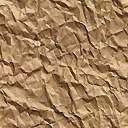 